					Oplysningspligt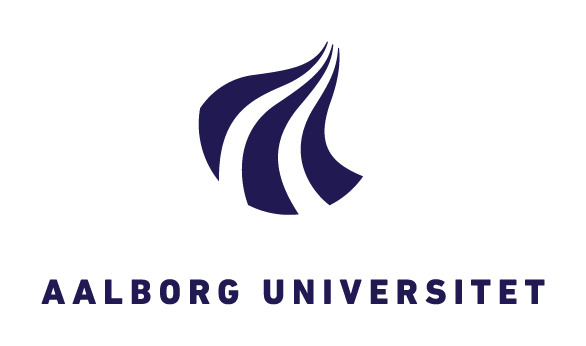 Aalborg Universitet   Underretning om indsamling af personoplysninger - efter artikel 13 Vi sender dig dette brev for at orientere dig om, at vi har modtaget oplysninger om dig. Efter databeskyttelsesforordningens artikel 13 skal vi nemlig give dig en række oplysninger, når vi modtager oplysninger om dig.De oplysninger vi skal give dig er følgende:Vi er den dataansvarlige – hvordan kontakter du os?Kontaktoplysninger på databeskyttelsesrådgiverenFormålene og retsgrundlaget for behandlingen af dine personoplysningerModtagere eller kategorier af modtagereOverførsel til modtagere i tredjelande, herunder internationale organisationerOpbevaring af dine personoplysninger, tidsrumAutomatiske afgørelser, herunder profileringRetten til at trække samtykke tilbageDine rettighederKlage til DatatilsynetAgter AAU at behandle personoplysninger til andre formålI det vedlagte bilag 1 finder du en uddybning i forhold til de oplysninger, vi skal give dig.Dette brev er alene til orientering, og sagen giver ikke umiddelbart anledning til nogen sagsbehandling i forhold til dig.Har du spørgsmål, er du velkommen til at kontakte os. Du kan se vores kontaktoplysninger i bilag 1.Med venlig hilsen[indsæt navn på den dataansvarlige]Bilag 1: 	Oplysninger om vores behandling af dine personoplysninger mv.	Bilag 1 – Oplysninger om vores behandling af dine personoplysninger mv. Vi er den dataansvarlige – hvordan kontakter du os?
	Kontaktoplysninger på databeskyttelsesrådgiveren (DPO)
Formålene med og retsgrundlaget for behandlingen af dine personoplysninger
Modtagere eller kategorier af modtagere
Overførsel til modtagere i tredjelande, herunder internationale organisationer
Opbevaring af dine personoplysninger
Automatiske afgørelser, herunder profilering
Retten til at trække samtykke tilbage
Dine rettigheder
Klage til Datatilsynet 
Agter AAU at anvende oplysningerne til andre formål 
[Indsæt navn, telefon samt mailadresse på den dataansvarlige] er dataansvarlig for behandlingen af de personoplysninger, som vi har modtaget om dig. Du finder vores kontaktoplysninger nedenfor.Aalborg Universitet
Fredrik Bajers Vej 5
Postboks 159 
9100 AalborgCvr. 29102384Tlf: 9940 9940 (hovednummer/omstilling)
E-mail: aau@aau.dk
Hvis du har spørgsmål til vores behandling af dine oplysninger, er du altid velkommen til at kontakte vores databeskyttelsesrådgiver:Du kan kontakte vores databeskyttelsesrådgiver på følgende måder:På e-mail: dpo@aau.dkPå telefon: 9940 2981 Ved brev: 
Aalborg Universitet
Fredrik Bajers Vej 7 
Bygning: G, Lokale: G5-105 
9220 Aalborg Øst
att. ”databeskyttelsesrådgiveren”
Vi behandler dine personoplysninger til følgende formål:[Beskriv formål – der kan godt være flere].Retsgrundlaget for vores behandling af dine personoplysninger følger af:[Beskriv retsgrundlaget/retsgrundlagene for behandlingen, herunder f.eks. kapitlet i den lov eller bekendtgørelse, der pålægger jer at indsamle personoplysningerne. Hvis behandlingen er baseret på databeskyttelsesforordningens eller databeskyttelseslovens behandlingsbestemmelser, skal I henvise til den relevante bestemmelse heri].Vi videregiver eller overlader dine personoplysninger til følgende modtagere:[Beskriv hvis muligt konkret modtager/konkrete modtagere eller kategorier af modtagere, f.eks. ”politiet”, ”andre offentlige myndigheder”, ”rådgivere” eller ”databehandlere”].
Vi vil overføre dine personoplysninger til modtagere uden for EU og EØS. Det drejer sig om [indsæt modtagere i tredjelande], som er beliggende i [indsæt tredjelande]. 	Vi kan oplyse, at [indsæt oplysninger om, hvorvidt Kommissionen har truffet afgørelse om tilstrækkeligheden af beskyttelsesniveauet, eller i tilfælde af overførsler i henhold til databeskyttelsesforordningens artikel 46, 47 eller 49, stk. 1, andet afsnit, en henvisning til de fornødne eller passende garantier, og hvordan den registrerede kan opnå en kopi heraf, eller hvor garantierne er blevet gjort tilgængelige].
Vi opbevarer dine personoplysninger i [beskriv tidsrum]. ((Hvis det ikke er muligt at fastsætte et konkret tidsrum brug i stedet teksten nedenfor))Vi kan på nuværende tidspunkt ikke sige, hvor længe vi vil opbevare dine personoplysninger. Dog kan vi oplyse dig om, at vi vil lægge vægt på [beskriv kriterier der anvendes til at fastlægge tidsrum], når vi skal fastlægge, hvor længe dine oplysninger vil blive opbevaret.Vi anvender automatiske afgørelser, herunder profilering til brug for [beskriv i hvilke tilfælde automatiske afgørelser, herunder profilering kan forekomme]. [Beskriv logikken i de automatiske afgørelser, herunder profilering, samt betydningen og de forventede konksekvenser af en sådan behandling for den registrerede] (Ved profilering er der krav om skærpet samtykke).Du har til enhver tid ret til at trække dit evt. samtykke tilbage. Dette kan du gøre ved at kontakte os på de kontaktoplysninger, der fremgår ovenfor i punkt 1. Hvis du vælger at trække dit samtykke tilbage, påvirker det ikke lovligheden af vores behandling af dine personoplysninger på baggrund af dit tidligere meddelte samtykke og op til tidspunktet for tilbagetrækningen. Hvis du tilbagetrækker dit samtykke, har det derfor først virkning fra dette tidspunkt.Du har efter databeskyttelsesforordningen en række rettigheder i forhold til vores behandling af oplysninger om dig.  Hvis du vil gøre brug af dine rettigheder skal du kontakte os. Ret til at se oplysninger (indsigtsret)Du har ret til at få indsigt i de oplysninger, som vi behandler om dig, samt en række yderligere oplysninger. Ret til berigtigelse (rettelse)Du har ret til at få urigtige oplysninger om dig selv rettet. Ret til sletningI særlige tilfælde har du ret til at få slettet oplysninger om dig, inden tidspunktet for vores almindelige generelle sletning indtræffer. Ret til begrænsning af behandlingDu har visse tilfælde ret til at få behandlingen af dine personoplysninger begrænset. Hvis du har ret til at få begrænset behandlingen, må vi fremover kun behandle oplysningerne – bortset fra opbevaring – med dit samtykke, eller med henblik på at retskrav kan fastlægges, gøres gældende eller forsvares, eller for at beskytte en person eller vigtige samfundsinteresser. Ret til indsigelseDu har i visse tilfælde ret til at gøre indsigelse mod vores eller lovlige behandling af dine personoplysninger. Du kan også gøre indsigelse mod behandling af dine oplysninger til direkte markedsføring. Ret til at transmittere oplysninger (dataportabilitet)Du har i visse tilfælde ret til at modtage dine personoplysninger i et struktureret, almindeligt anvendt og maskinlæsbart format samt at få overført disse personoplysninger fra én dataansvarlig til en anden uden hindring.Du kan læse mere om dine rettigheder i Datatilsynets vejledning om de registreredes rettigheder, som du finder på www.datatilsynet.dkDu har ret til at indgive en klage til Datatilsynet, hvis du er utilfreds med den måde, vi behandler dine personoplysninger på. Du finder Datatilsynets kontaktoplysninger på www.datatilsynet.dk.
Vi anvenderoplysningerne til andre formål [beskriv hvis du ønsker at behandle de indsamlede personoplysninger til andre formål end dem, du oprindeligt indsamlede dem til, skal du oplyse den registrerede om disse nye formål). (Hvis du på et senere tidspunkt ønsker at behandle de indsamlede personoplysninger til andre formål end dem, du oprindeligt indsamlede dem til, skal du oplyse den registrerede om disse nye formål.Det vil i praksis betyde, at det udløser en ny pligt for dig til at give oplysninger til den registrerede, hver gang du benytter allerede indsamlede personoplysninger til nye formål.]